ПРОЕКТ ПЛАНИРОВКИ ТЕРРИТОРИИ Исходно-разрешительная документацияКнига 3800-132017СОДЕРЖАНИЕСОСТАВ ДОКУМЕНТАЦИИ ПО ПЛАНИРОВКЕ ТЕРРИТОРИИ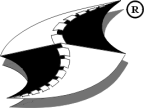 ©  АКЦИОНЕРНОЕ ОБЩЕСТВО
«П Е Т Е Р Б У Р Г -Д О Р С Е Р В И С»Свидетельство № 0506.09-2009-7806051300-П-077 от 03.06.2016«Реконструкция автомобильной дороги «Санкт-Петербург – Колтуши» на участке от кольцевой автодороги Санкт-Петербурга до Колтуши» («Реконструкция автомобильной дороги общего пользования регионального значения «Санкт-Петербург – Колтуши» на участке КАД-Колтуши во Всеволожском районе Ленинградской области»)Свидетельство № 0506.09-2009-7806051300-П-077 от 03.06.2016«Реконструкция автомобильной дороги «Санкт-Петербург – Колтуши» на участке от кольцевой автодороги Санкт-Петербурга до Колтуши» («Реконструкция автомобильной дороги общего пользования регионального значения «Санкт-Петербург – Колтуши» на участке КАД-Колтуши во Всеволожском районе Ленинградской области»)Свидетельство № 0506.09-2009-7806051300-П-077 от 03.06.2016«Реконструкция автомобильной дороги «Санкт-Петербург – Колтуши» на участке от кольцевой автодороги Санкт-Петербурга до Колтуши» («Реконструкция автомобильной дороги общего пользования регионального значения «Санкт-Петербург – Колтуши» на участке КАД-Колтуши во Всеволожском районе Ленинградской области»)Свидетельство № 0506.09-2009-7806051300-П-077 от 03.06.2016«Реконструкция автомобильной дороги «Санкт-Петербург – Колтуши» на участке от кольцевой автодороги Санкт-Петербурга до Колтуши» («Реконструкция автомобильной дороги общего пользования регионального значения «Санкт-Петербург – Колтуши» на участке КАД-Колтуши во Всеволожском районе Ленинградской области»)ОбозначениеНаименованиеСтр.800-13Исходно-разрешительная документацияСодержание2Состав проекта3Сведения из единого государственного реестра прав на недвижимое имущество и сделок с ним, сведения, внесенные в государственный кадастр недвижимости, правоустанавливающие документы на земельные участки, попадающие в границы проектирования4-154Номер книгиОбозначениеНаименованиеПримечание800-13Основная часть проекта планировки территорииКнига 1Положения о  развитии территории и размещении объектов капитального строительстваКнига 2Графические материалыКнига 3Графические материалыКнига 4Графические материалы800-13Материалы по обоснованию проекта планировки территорииКнига 1Пояснительная запискаКнига 2Графические материалыКнига 3Графические материалыКнига 4Графические материалыКнига 5Графические материалыКнига 6Графические материалыКнига 1, Книга 2, Книга 3, Книга 4800-13Исходно-разрешительная документация800-13Проект межевания территорииКнига 1Пояснительная записка с графическими материаламиПриложение 1, 2Графические материалыКнига 2Ведомости координат характерных точек границ земельных участков800-13Предложения о внесении изменений в генеральный план муниципального образования «Заневское городское поселение» Всеволожского муниципального района Ленинградской областиКнига 1Положение о территориальном планированииКнига 2Материалы по обоснованию800-13Предложения о внесении изменений в правила землепользования и застройки муниципального образования «Заневское городское поселение» Всеволожского муниципального района Ленинградской области 